Brabins Endowed School  Year 5 and 6 FrenchAu Café – unit 21Things to do week 3Go on to my website at www.lcfclubs.com and click on Babelzone enter LCF2020sch when it asks for your promo code.  You will need to create a username and password.  If you don’t have access to the website, there are still lots of things you can do:Good online dictionary www.wordreference.com or you can download the appLet’s start with the spot the difference in the café pictures.  Here’s what I think makes French cafés different to English cafés.  a	More cafés have a terrace so that people can sit outside – that could be something to do with the better weather in France!b  Generally, especially in Paris, the waiters and waitresses wear a very smart uniform so they are always easy to recognise and it is a very important job which they take very seriouslyc	Alcohol is served in cafés in France whereas in England, people drink alcohol in pubs.  There are no pubs in France so the café serves all kinds of drinksd	If you order ‘un café’ in France, you get a very small, strong black coffee – look at the lady in the photo.  If you want a milky coffee, you need to order ‘un café au lait’ or ‘un café crème’This week, you are going to be the customer in the café.  Think about all the polite words and phrases from last week and decide which ones the customer might use.  Have a listen to the sound file which helps with the pronunciation of some of the drinks you will be ordering.  Listen and repeat.Now you can make your own game!  On the sheet there are 12 drinks.  See if you can work out which is which and have a go at saying them – the word in brackets should help:Un soda,(urn soda),  une limonade (oon leemonad), de l’eau minérale ( dur low meenairal), un jus d’orange (urn joo doronsh), un jus de pomme (urn joo dur pom),Un thé (urn tay), de l’eau gazeuse (dur low gazurz), du lait (doo lay), un chocolat chaud (urn shokolah show), un jus de raisin (urn joo dur raysan), un café (urn cafay), un coca (urn coca)Use the dictionary above if you get stuck!Think about why I have used un café and not le café.  And what does du and de la, and de l’ mean? – we will talk about these next week!Print off the sheet of 12 drinks twice if you can.  Then you can colour the pictures, stick them onto card (a cereal box would be the perfect size).  Cut them out and play a variety of games – use them as f/cards to practise asking for the drinks – play pairs if you have two sets – which one is one top where you have to guess which card is on top of the pile – charades if playing with someone else, you can mime the drink and they have to guess what it is.  In all these games, make sure you are using the words and phrases with good pronunciation!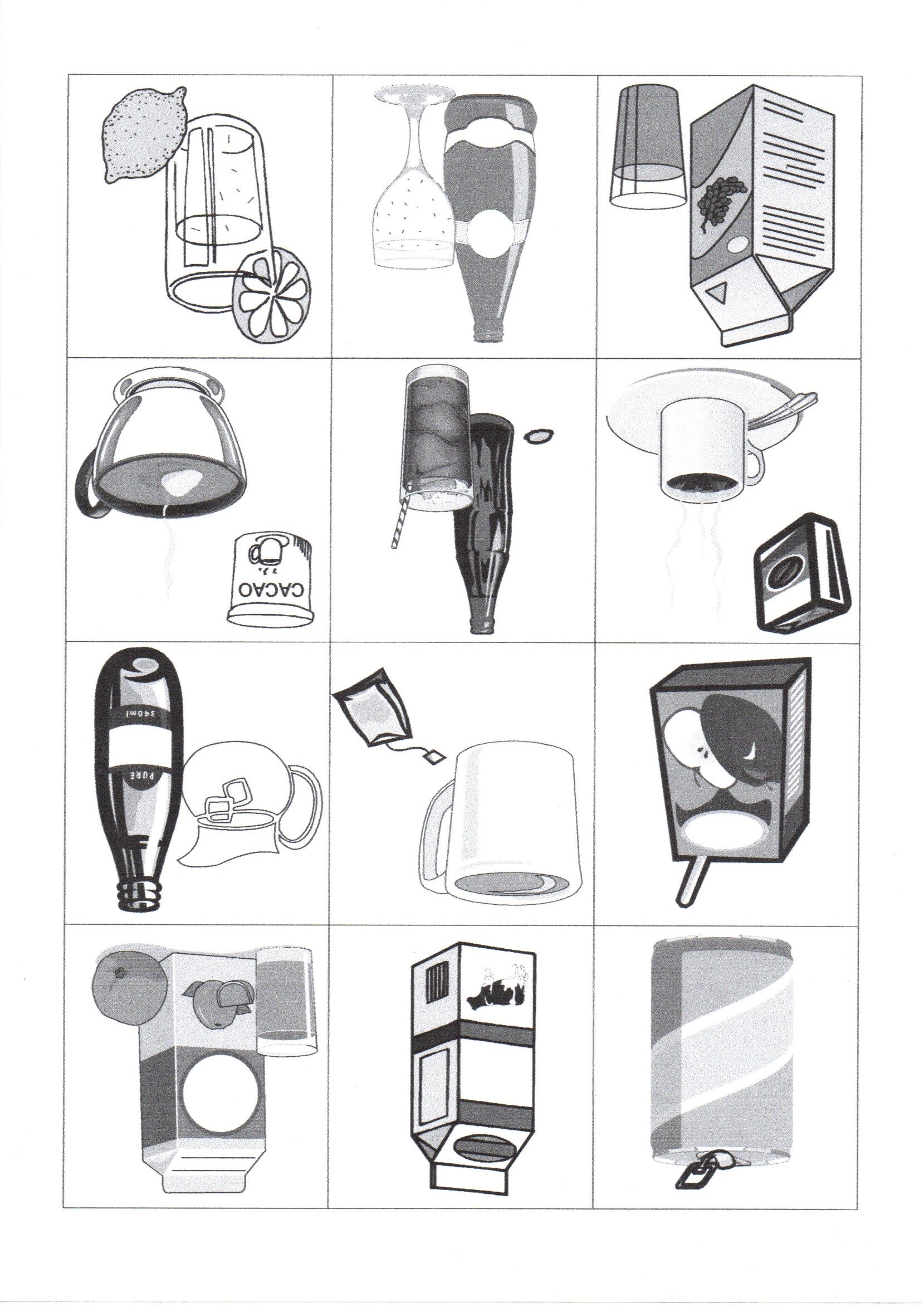 